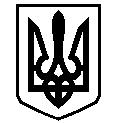 У К Р А Ї Н АВАСИЛІВСЬКА МІСЬКА РАДАЗАПОРІЗЬКОЇ ОБЛАСТІсьомого скликаннясорок третя (позачергова)  сесіяР  І  Ш  Е  Н  Н  Я 01 липня  2019                                                                                                                    № 45Про надання дозволу на розробку проекту землеустрою щодо відведення  у власність земельної ділянки для ведення особистого селянського господарства в м. Василівка, пров. Заводський 29 Яковенко М.М.Керуючись ст. 26 Закону України  «Про місцеве самоврядування в Україні», ст.ст.12, 33,116,118,121 Земельного кодексу України, Законами України «Про землеустрій», «Про внесення змін до деяких законодавчих актів України щодо розмежування земель державної та комунальної власності», розглянувши заяву Яковенко Марини Миколаївни, що мешкає в м. Василівка, пров. Заводський 29, про надання їй дозволу на виготовлення проекту землеустрою щодо відведення земельної ділянки для ведення особистого селянського господарства в м. Василівка, пров. Заводський 29, Василівська міська рада В И Р І Ш И Л А :1.Надати Яковенко Марині Миколаївні дозвіл на складання проекту землеустрою щодо відведення у власність земельної ділянки із земель сільськогосподарського призначення площею 0,2722 га для ведення особистого селянського в м. Василівка, пров. Заводський 29.2. Зобов’язати Яковенко Марину Миколаївну в шестимісячний термін замовити та подати на затвердження проект землеустрою щодо відведення земельної ділянки площею 0,2722 га для ведення особистого селянського господарства в м. Василівка, пров. Заводський 29.3. Контроль за виконанням цього рішення покласти на постійну комісію міської ради з питань земельних відносин та земельного кадастру, благоустрою міста та забезпечення екологічної безпеки життєдіяльності населення.Міський голова                                                                                                       Л.М. Цибульняк